      Седмично разпределение        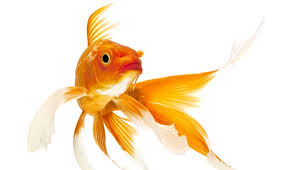 На ПГ- 6г.  „Златна рибка“За учебната 2020 / 2021 година    Изготвил:                                             									                                                                                                   Утвърдил:               		                                                                                                                                                                                                        Ст. Илчева – старши учител                                                                                                        Сребра Славкова - Директор   М. Ставрева - учител  ПОНЕДЕЛНИКВТОРНИК СРЯДАЧЕТВЪРТЪКПЕТЪКБългарски език и литератураАнглийски езикБългарски език и литератураАнглийски езикМатематикаОколен святМатематикаКонструиране и технологииОколен святИзобразително изкуствоМузикаФизическа култураФизическа култураМузикаследобедследобедследобедследобедследобедИзобразително изкуствоБългарски език и литератураМатематикаКонструиране и технологииФизическа култура